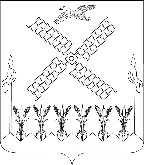 АДМИНИСТРАЦИЯКОПАНСКОГО СЕЛЬСКОГО ПОСЕЛЕНИЯЕЙСКОГО РАЙОНАП О С Т А Н О В Л Е Н И Ест. КопанскаяО внесении изменений в постановление администрации Копанского сельского поселения Ейского района от 21 февраля 2019 года № 12 «Об утверждении Положения о муниципальной службе в администрации Копанского сельского поселения Ейского района»	В соответствии с изменениями, внесенными статьей 16 Федерального закона от 31 июля 2020 года № 268-ФЗ «О внесении изменений в отдельные законодательные акты Российской Федерации», Федеральным законом от 2 марта 2007 года № 25 «ФЗ «О муниципальной службе в Российской Федерации», протестом Ейской межрайонной прокуратуры от 28 сентября 2023 года № 7-02/4193-23-20030025, руководствуясь Уставом Копанского сельского поселения Ейского района, п о с т а н о в л я ю:Внести следующие изменения в Положение о муниципальной службе в администрации Копанского сельского поселения Ейского района (далее –Положение), утвержденного постановлением администрации Копанского сельского поселения Ейского района от 21 февраля 2019 года № 12 «Об утверждении Положения о муниципальной службе в администрации Копанского сельского поселения Ейского района»:	дополнить статью 27 «Дисциплинарная ответственность муниципального служащего» пунктом 12:	«12. Пунктом 1.1 статьи 27.1 Федерального закона от 02 марта 2007 года № 25-ФЗ «О муниципальной службе в Российской Федерации» предусмотрено, что муниципальный служащий освобождается от ответственности за несоблюдение ограничений запретов, требований о предотвращении или об урегулировании конфликта интересов и неисполнение обязанностей, установленных настоящим Федеральным законом и другими федеральными законами в целях противодействия коррупции, в случае, если несоблюдение таких ограничений, запретов и требований, а также неисполнение таких обязанностей признается следствием не зависящих от него обстоятельств в порядке , предусмотренном статьями 3-6 статьи 13 Федерального закона от 25.12.2008 года № 273-ФЗ «О противодействии коррупции»Общему отделу администрации Копанского сельского поселения Ейского района (Данильченко):	обнародовать настоящее постановление в специально установленных местах. В соответствии с Порядком обнародования муниципальных правовых актов, затрагивающих права, свободы и обязанности человека и гражданина;	разместить настоящее постановление на официальном сайте Копанского сельского поселения Ейского района в сети «Интернет».Постановление вступает в силу со дня его официального обнародования.Исполняющий обязанности главы Копанского сельского поселения Ейского района                                                                                А.В.Левадний  от                                                                     №